УПРАВЛЕНИЕ ПО ФИЗИЧЕСКОЙ КУЛЬТУРЕ СПОРТУ И МОЛОДЁЖНОЙ ПОЛИТИКИАДМИНИСТРАЦИИ ГОРОДА КОМСОМОЛЬСКА – НА -АМУРЕмуниципальное образовательное учреждение дополнительного образования «центр внешкольной работы «юность»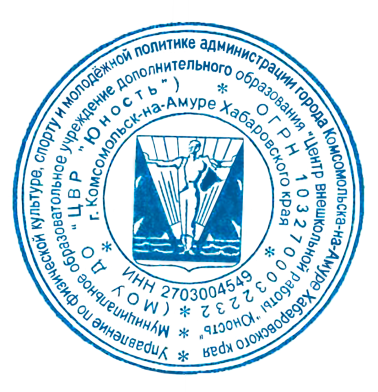 Дополнительная общеобразовательная общеразвивающая   программаКлуб Весёлых и Находчивых«Команда Норм » Художественной  направленностиразноуровневаясетеваяСрок реализации 1 годВозраст  учащихся  8-18 лет                Автор - составитель:              Циаменко Дмитрий  Михайлович              Педагог организаторг. Комсомольск – на - Амуре2023 гСОДЕРЖАНИЕРаздел №1 Комплекс основных характеристик дополнительной общеобразовательной общеразвивающей программыРаздел №1. Комплекс основных характеристик дополнительной общеобразовательной общеразвивающей программы1.1.Пояснительная запискаДополнительная общеобразовательная программа социально-гуманитарной направленности школа предпринимательства «Бизнес Детки»  разработана в МОУ ДО «Центр внешкольной работы «Юность» в соответствии со следующими нормативно-правовыми документами:- Федеральный закон от 29.12.2012 N 273-ФЗ (ред. от 02.07.2021) «Об образовании в Российской Федерации»;- Приказ Министерства Просвещения России от 09.11.2018 № 196 «Об утверждении Порядка организации и осуществления образовательной деятельности по дополнительным общеобразовательным программам»;- Письмо Минобрнауки России от 18.11.2015 г. (№ 09-3242) «О направлении информации» (Вместе с методическими рекомендациями по проектированию дополнительных общеразвивающих программ (включая разноуровневые программы)»;- Постановление Главного государственного санитарного врача Российской Федерации от 28.09.2020 г. № 28 «Об утверждении санитарных правил СП 2.4. 3648-20 «Санитарно-эпидемиологические требования к организации воспитания и обучения, отдыха и оздоровления детей и молодежи»;- Распоряжение Правительства Российской Федерации от 31марта 2022 года № 678-р « О Концепции  развития дополнительного образования детей до 2030 года»; - Распоряжение правительства Российской Федерации от 29.05.2015 года № 996-р «Стратегия развития воспитания в Российской Федерации на период до 2025 года»;- Постановление от 26 сентября 2019 года N 2067-па «Об утверждении Положения о персонифицированном дополнительном образовании детей на территории муниципального образования городского округа «Город Комсомольск-на-Амуре» (с изменениями на 6 мая 2020 года);-Устав Муниципального образовательного учреждения дополнительного образования «Центр внешкольной работы «Юность».Направление программы: художественное.          Направление: театральное, хореография, вокал.Актуальность программы             В настоящее время в России движение КВН является наиболеепопулярным, а возможно и самым массовым среди сегодняшней молодёжи, захватывая не только студентов ВУЗов, но и студентов СУЗов и школьный КВН.            Находящийся, на стыке разных жанров эстрады, театра, самодеятельности, КВН вербует под свои знамёна всё новых и новых поклонников. Не секрет, что именно в КВН, рано или поздно приходят дети, пробовавшие себя в различных видах искусств (музыка, танцы, театр), но по разным причинам окончательно неопределившиеся с профилем своего дополнительного образования.       КВН, благодаря гибкости, и многообразию ролевых функций этой игры, удовлетворяет потребность в самореализации для таких детей, способствует реализации потребности быть успешными, в различных видах деятельности.             КВН – командная игра, а значит, способствует развитию чувства долга, ответственности за общее дело, способности детей отстаивать своё мнение, занимать активную жизненную позицию. Таким образом, КВН приобретает новое значение в воспитании, превращаясь из студенческой сатирической игры в мощный инструмент воспитания и социализации. Среди приоритетных направлений развития образования, в настоящее время выделяется курс на расширение сети учреждений дополнительного образования, доступности дополнительного образования, для всех желающих.      КВН органично вписывается в систему дополнительного образования, отвечая принципам доступности (для начала занятий не требуется специальной подготовки), мультикультурного подхода (предполагающего включение в программу занятий максимально широкого 4 диапазона художественных стилей), опорой на отечественную культуру.   КВН как жанр родился в России, и использует в качестве своих составляющих достижения родной культуры, внедрением личностно – ориентированных методик образовательной деятельности. Отсутствие примеров образовательных программ в этом направлении, делает актуальным создание и разработку соответствующих современному пониманию этой игры методических рекомендаций.        Проведение регулярных чемпионатов по этой игре в нашем городе среди студентов, школьников и рабочей молодёжи, постоянно усиливают интерес к КВН, а значит, диктуют необходимость в соответствующей методической поддержке. В тоже время опыт игр в нашем городе показывает недостаточный уровень подготовки участников к играм КВН, отсутствие элементарных знаний об игре, этике поведения, стратегии и командной тактике в игре и её составляющих, что ведёт к идее необходимости систематизации работы в этом направлении и обмену накопленным опытом.      Направление программы     Программа предназначена для подготовки детей и подростков  в участии городских и краевых играх КВН и создания команды «Норм» центра внешкольной работы Юность.     Данная программа направлена на поэтапное освоение  знаний учащимися, которые попробуют  себя в различных видах искусств (музыке, танцев, театра), предполагающего включение в программу занятий максимально широкого диапазона художественных стилей), опорой на отечественную культуру.   Педагогическая целесообразность        Образовательный процесс предусматривает сотрудничество с учреждениями культуры, общеобразовательными школами, средствами массовой информации, общественными организациями и объединениями, различными учреждениями и предприятиями города. Новизна программы    Особенностью построения программы является то, что коллектив учится на практике, разобрав необходимые для первого выступления знания и навыки, команда сразу начинает применять их на практике. После первого выступления проводится анализ результатов и снова проводится теоретический этап. В процессе подготовки второго выступления учитываются ошибки первого и т.д. Этот цикличный метод обучения способствует поддержанию интереса учащихся и более крепкому закреплению полученных знаний и умений, которые они со временем передадут младшим. Особенностью построения программы является то, что пройдя первый год обучения, далее члены старшей группы совершенствуют свои умения и навыки, уча других, готовя свою группу капитан готовится сам на более высоком уровне, чем если бы он был простым членом команды. Подготовка каждого выступления разбита на этапа: 1 этап – торетический, он предусматривает разработку сценария, костюмов и декораций, подбор музыкального оформления. 2 этап – пактический, предусматривает отработку навыков работы на сцене, с микрофоном, отработку танцевальных движений и репетиций самого выступления. 3 этап – итоговый, он представляет собой законченный блок, направленный на само выступление КВНовской группы. Причем все группы работают параллельно, по одной и той же теме. Дух соперничества старшей и младших групп помогает более качественной подготовке выступлений. Программа обучения предусматривает: 8  Знакомство с методикой написания текстов миниатюр.  Ознакомление с методикой поиска и отбора информации из различных информационных источников Обучение навыкам сценического мастерства. Обучение навыкам работы с микрофоном.  Обучение навыкам импровизации.  Обучение первичным танцевальным навыкам.  Обучение первичным вокальным навыкам.  Организация ежемесячных выступлений, в играх КВН, различных концертах и праздниках.  Повторение теоретического материала, изученного в 1 блоке, на протяжении всего курса обучения;         Занятия построены таким образом, что позволяет  за короткий срок –  получить воспитанникам  серию экспресс-мастер-классов, для реализации конкретной цели (создания   команды КВН «Норм» центра внешкольной работы Юность) непосредственно по завершению программы. В подготовку входит сразу несколько направлений:- обучающие мастер классы театрального искусства;- обучающие мастер классы по хореографии;- обучающий мастер класс по сценическому мастерству;- обучающий мастер класс по вокалу;Мастер классы проводят квалифицированные  педагоги дополнительного образования. В мастер-классы входит: подбор репертуара, проведения  и практических занятий по вокалу сценическому мастерству и хореографии, групповая и индивидуальная работа, проведения сводных репетиций, разработка хореографических композиций, сценическое мастерство, ролевые игры   на сплочение.Адресат программы:         Программа  рассчитана  для учащихся   в возрасте  8-18 лет, на начала занятий не требуется специальной подготовки и  не  имеющих  навыков ( вокала хореографии и сценического мастерства, и  не имеющих опыта публичных вступлений.Наполняемость учебной группы  10 человек.	По типу программа является – модифицированной, разноуровневой Уровень программы -  стартовый.Объем и сроки реализации программы Формы организации занятий:  мастер-классы, групповые,  индивидуальные практические репетиции, беседы, анкетирование, упражнения творческого характера.1.2.Цель и задачи программы.Цель программы:   Создание «Команды Норм» клуба весёлых и находчивых центра внешкольной работы «Юность», для участия в городских и краевых играх, через формирование  основ вокальных, хореографических и сценических культур.          Задачи:Предметные:- Способствовать формированию навыков в игре КВН;- Обучить детей правилам игры КВН;- Способствовать развитию и реализации творческого потенциала;- Формирование умений писать сценарий выступлению, писать миниатюры и шутки.Метопредметные:-Способствовать развитию  сценических, вокальных, музыкальных, творческих способностей, фантазии и воображения;-Мотивировать развитие детской инициативы;-Обеспечить создание для юных артистов условий сценического комфорта, обучить детей искусству быть “артистом”, “зрителем”, “болельщиком” работать с микрофоном, имеют навыки сценического мастерства;- Активизировать  участие в городских  и краевых  мероприятиях;-Воспитывать позитивные межличностные отношения в коллективе (взаимовыручка, поддержка, уважение, толерантность и др.).Личностные:- Расширить интерес к качеству своего выступления, и всей команды;- Формировать личность свободную, инициативную, творческую, с высоким уровнем духовности и интеллекта.- Учить правилам меж возрастного общения, образовывая разновозрастную команду- Познакомить с навыками поиска информации в различных информационных источниках.Воспитательные задачи Развивать личность свободную, инициативную, творческую, с высоким уровнем духовности и интеллекта. Становление личности пропагандирующей культуру и здоровый образ жизни. Пропаганда культуры и здорового образа жизни на собственных примерах.. Развивающие задачи Развитие меж возрастного общения, образовывая разновозрастные группы. Развивать навык поиска информации в различных информационных источниках. Научить выбору нужной информации в различных печатных изданиях, сети ИНТЕРНЕТ. Развивать навык игры КВН.  Научить играть в КВН, сочинять миниатюры, проводить мозговой штурм, выступать на сцене. Работая по данной программе, я прогнозирую получить дружный творческий  коллектив. 1.3. Учебный план1.5  Планируемые результаты Предметные:- будут демонстрировать    навыки    в играх  КВН;- смогут применить знания   и реализовать свой  творческий потенциал;-смогут показать свои умения в написании миниатюр и шуток для выступлений;Метопредметные:- смогут показать свои   сценические, музыкальные, творческие способности при выполнении творческих заданий;- смогут самостоятельно проявлять свою инициативу;- примут активное участие в играх КВН;- научатся позитивным межличностным отношениям в коллективе (взаимовыручке, поддержке, уважению, толерантности  и др.);Личностные:- будут проявлять открытый интерес к качеству своего выступления, и всего отряда; - будут демонстрировать устойчивую  активную жизненную позицию, необходимые качества характера.- сформируют разновозрастную команду- научатся  правильно выбирать информацию в различных информационных источниках.        Работая по данной программе, я прогнозирую получить дружный, творчески развитый, самостоятельный коллектив. С высоким уровнем духовности и интеллекта, ведущий и пропагандирующий здоровый образ жизни. Детей самостоятельных, творчески развитых, активных, пытливых, умеющих находить и отбирать нужную информацию в печатных изданиях, 7 сети ИНТЕРНЕТ, умеющих играть в КВН, сочинять миниатюры, выступать на сцене.     Раздел № 2 «Комплекс организационно – педагогических условий»2.1. Условия реализации программыМатериально-техническое обеспечение программы:Специализированные учебные  кабинеты;Видеоматерьялы : материалы официального сайта КВН www.amik.ru, разработки упражнений на развитие памяти и реакции.Звуковое  и мультимедийное сопровождение;Компьютер,  оснащённый  звуковыми колонками;Фонотека;Наличие аудио- и звукоусиливающей аппаратуры (микрофоны, колонки, мультимедийный проектор, микшерский пульт и т.д.), компьютер с программой редактирования музыкальных файлов, DVD- и MP3- проигрыватели,  а так же  наличие сценических костюмов.Информационное обеспечение  программы:	Аудио, видео, фото, интернет источники, литература.Кадровое обеспечение программы:Руководитель Команды КВН «Норм»- Циаменко Дмитрий Михайлович, педагог организатор.Педагоги  дополнительного образования -  руководитель хореографического коллектива, -  руководитель  театральной студии, -  руководитель вокальной студии.- звукорежиссёр педагог организатор.2.2. Формы контроляМеханизм оценки усвоения Программы:Текущий контроль осуществляется по окончании каждого раздела Программы в форме:  показательных выступлений, рефлексии, обратной связи. Итоговый контроль:Показательные  выступление в  играх КВН.  Формы представления результатов: Создание единой команды результаты командного участия в играх, подготовленные номера.Основной формой подведения итогов дополнительной общеразвивающей программы «Команда Норм» является публичные выступления на играх КВН.2.3. Оценочные материалы- Освоение обучающих программ: посредством игровой групповой деятельности (применение знаний на практике – турниры, фестивали, конкурсы,  и т.д.); - Роста организаторских умений: по результатам участия команды в организации мероприятий, проектов и программ – на основе самооценки, оценки участников объединения, педагогов. -  Личностного роста: на основе творческой самооценки, оценки участников команды.       Конечным результатом и основным фактором анализа эффективности работы кружка “КВН” является ежемесячное, регулярное выступление команды «Норм!». Одним из основных критериев оценки результативности работы обучающихся является регулярное выступление , во всех мероприятиях центра и города, участие в районных и региональных играх. Немаловажным условием, также является участие в художественных смотрах, конкурсах, а так же отчетные выступления перед родителями и педагогами. Проведение на теоретических занятиях различных тестирований, бесед. Диагностика: 1. “Диагностика уровня творческой активности учащихся” (методика М.И. Рожкова, Ю.С. Тюнникова, Б.С. Алишеева, Л.А. Воловича) 2. “Самооценка” (методика М.И. Рыжкова, Ю.С. Тюнникова) 3. “Изучение социализированной личности учащихся” (методика М.И. Рожкова) 4. “Выявление мотивов участия подростков в делах коллектива” ( методика О.В. Лишина) 10 5. “Методика выявления коммуникативных склонностей учащихся” ( методика Р.В. Овчаровой) 6. “Мы - коллектив? Мы - коллектив. Мы - КОЛЛЕКТИВ!” (методика М.Г. Казакиной).2.4. Методическое обеспечение образовательной программыОсобенность организации образовательного процесса:	Очный Методы обучения и воспитания:Обучения (монологический, диалогический, алгоритмический, показательный).Преподавания (объяснительный, информационно-сообщающий, иллюстративный).Учения (репродуктивный, исполнительский, поисковый, проблемный).Воспитания (убеждение, поощрение, упражнение, личный пример).Форма организации образовательного процесса:	 Групповая и индивидуальная.Формы организации учебного занятия: Мастер - классы;Упражнения  на взаимодействия в группе;Мастер классы по вокалу;"Мозговой штурм", беседа, лекция, упражнения творческого характера, просмотр и детальный анализ игр Высшей лиги КВН, репетиции, встречи.Игровые  виды деятельности;Мастер классы  по хореографии;Значимым моментом при работе с разновозрастной командой является воспитательная работа. Главным звеном этой работы является создание и укрепление коллектива. Этому способствуют групповые занятия  по вокалу и мастер классы по хореографии и сценическому мастерству.  Очень важны отношения в коллективе. Коллективная работа способствует        формированию нравственных качеств учащихся, обучает нормам достойного поведения.      Одна из задач педагога - создать комфортный микроклимат. Дружный творческий коллектив не только помогает детям обогащать себя знаниями и умениями, но и чувствовать себя единым целым.Программа “КВН” рассчитана на один год обучения (каждый последующий год только совершенствуется мастерство.) и предназначена для работы с детьми в системе дополнительного образования и является рабочим документом для организации текущей и перспективной деятельности.Приложение 12.5 Календарный учебный график2.6. Список используемой литературы1. Вороной Е.А. «Мы начинаем КВН!» - Ростов н/Д: Феникс, 2016.– 352с.2. Гоник М. М. Студенческая вечеринка. – М.: Айрис-пресс, 2017 3. Журналы «КВН», «Колесо смеха». 4. Жириненко О.Е. Как играть в КВН, М.:Просвещение 2015 5. Игры детей мира. Популярное пособие для родителей и педагогов/Сост. Т. И. Линго. – Ярославль: "Академия развития", 2018 6. Локалова М. С., автор-составитель. Праздник в подарок. – Ярославль: Академия развития: Академия Холдинг, 2017 7. М.Марфин, А.Чавурин «Что такое КВН?» 8. Официальный сайт КВН www.amik.ru 20 9. Речь. Речь. Речь: книга для учителя по развитию речи учащихся/Под ред. Т.А. Ладыженской.- М.: Педагогика, 2014.- 144с., ил. 10. Русская литература XIX век. Большой учебный справочник для школьников и поступающих в вузы/ Э.Л. Безносов, И.Ю. Бурдина, Н.Ю. Буровцева и др.-3изд., стереотип.- М.:Дрофа, 2013.- 720с. 11. Русский язык: энциклопедия/Под ред. Ю.Н. Караулова.- М.: научное издательство “Большая Российская энциклопедия”, 2015.-Репродуктивное издание.-704с., 16 с. вкл. 12. Этикет и антиэтикет: книга для стильной молодежи. / Авт. – сост. В. В. Иванова, - М.: Лабиринт-К, 2016РАССМОТРЕНОна заседании методического объединенияПротокол № _1__от «_1_»__09_2023___ г.           СОГЛАСОВАНОПедагогический советМОУ ДО «ЦВР «Юность»Протокол № ___1___от «_1_»_09_ 2023__ г.          УТВЕРЖДАЮДиректор МОУ ДО«ЦВР «Юность»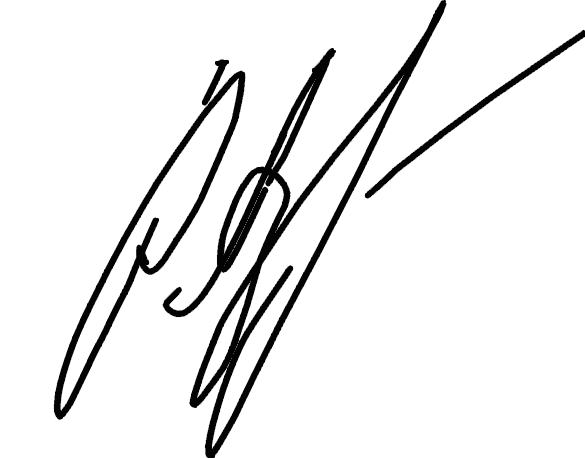 _________А. Л  РусаковаПриказ №__117________от «_1_»_09_ 2023г.           1.1.Пояснительная записка ………………...……………………………31.21.3.Цель и задачи  программы…………………………………………...Учебный план…………………………………………………………781.4Содержание программы ………... …………………..........................81.5Планируемые результаты ……………. ……………….……………14Раздел № 2 «Комплекс организационно – педагогических условий»2.1Условия реализации программы……….. ………………..…………152.2Формы контроля………………………………………………………162.3Оценочные  материалы ………………………..…………………….162.4Методическое обеспечение  образовательной  программы………172.5. Календарный учебный  график………………………………………202.6Список  литературы ...………… ……………………………….........29ПериодПродолжительность  мастер классов по актерскому мастерству(час)Организационный блокПродолжительность мастер классов  по хореографии (час)Продолжительность мастер класса  по сценическому мастерству Продолжительность мастер класса  по вокалу (час)Продолжительность мастер класса   по написанию сценариев и шуток (час)Продолжительность сводных репетиций и выступлений(итоговые выступление)Кол-во часовВ неделюКол-вонедель Кол-во часов в год1 год82810863023672итого72№Название раздела, темыКоличество часовКоличество часовКоличество часовФорма аттестации/контроля№Название раздела, темытеорияпрактикавсегоФорма аттестации/контроля1. Организационный блок Решение организационных вопросов.1ч1ч2чанкетирование2. Обучающий блок   по написанию сценариев и шуток2ч4ч6чНаписание  сценария3.Мастер класс по актерскому мастерству0ч8ч8чМиниатюры сценки4.Мастер класс  по хореографии 0ч8ч8чДефиле5. Мастер класс  по сценическому мастерству0ч10ч10чРепетиционные выступление на сцене6. Мастер класс по вокалу 0ч8ч8чРепетиционные выступление на сцене7. Сводные репетиций и выступления(итоговые выступления)0ч30ч30чРепетиционные выступления на сценеИтого:3ч69ч72ч1.4.Содержание программы1.4.Содержание программы1.4.Содержание программы1.4.Содержание программы1.4.Содержание программы1.4.Содержание программы1.4.Содержание программы1.4.Содержание программы1.4.Содержание программы1.4.Содержание программы1.4.Содержание программы1.4.Содержание программы1.4.Содержание программы1.4.Содержание программы№Тема занятияВсегоТеорияТеорияТеорияПрактикаПрактикаПрактикаФорма контроляФорма контроляМесто  и форма проведенияМесто  и форма проведенияМесто  и форма проведенияМодуль №1 Организационный блок (2ч)Модуль №1 Организационный блок (2ч)Модуль №1 Организационный блок (2ч)Модуль №1 Организационный блок (2ч)Модуль №1 Организационный блок (2ч)Модуль №1 Организационный блок (2ч)Модуль №1 Организационный блок (2ч)Модуль №1 Организационный блок (2ч)Модуль №1 Организационный блок (2ч)Модуль №1 Организационный блок (2ч)Модуль №1 Организационный блок (2ч)Модуль №1 Организационный блок (2ч)Модуль №1 Организационный блок (2ч)Модуль №1 Организационный блок (2ч)Решение организационных вопросов.2111111АнкетированиеАнкетированиеМОУ ДО ЦВР «Юность»Беседа, цель которой: объяснение целей и задач работы коллектива. Комплектование группы, знакомство с учащимися; Анкетирование, с целью выявления 13 творческого потенциала учащихся, и получения необходимых анкетных данных о семейном положении и родителях.  Определение темы выступления, распределение обязанностей и назначение ответственных за сбор материала для подготовки сценария. Методика из печатных информационных источников. МОУ ДО ЦВР «Юность»Беседа, цель которой: объяснение целей и задач работы коллектива. Комплектование группы, знакомство с учащимися; Анкетирование, с целью выявления 13 творческого потенциала учащихся, и получения необходимых анкетных данных о семейном положении и родителях.  Определение темы выступления, распределение обязанностей и назначение ответственных за сбор материала для подготовки сценария. Методика из печатных информационных источников. МОУ ДО ЦВР «Юность»Беседа, цель которой: объяснение целей и задач работы коллектива. Комплектование группы, знакомство с учащимися; Анкетирование, с целью выявления 13 творческого потенциала учащихся, и получения необходимых анкетных данных о семейном положении и родителях.  Определение темы выступления, распределение обязанностей и назначение ответственных за сбор материала для подготовки сценария. Методика из печатных информационных источников. Модуль №2 Обучающий блок (6 часов)( Мастер класса   по написанию сценариев и шуток)Модуль №2 Обучающий блок (6 часов)( Мастер класса   по написанию сценариев и шуток)Модуль №2 Обучающий блок (6 часов)( Мастер класса   по написанию сценариев и шуток)Модуль №2 Обучающий блок (6 часов)( Мастер класса   по написанию сценариев и шуток)Модуль №2 Обучающий блок (6 часов)( Мастер класса   по написанию сценариев и шуток)Модуль №2 Обучающий блок (6 часов)( Мастер класса   по написанию сценариев и шуток)Модуль №2 Обучающий блок (6 часов)( Мастер класса   по написанию сценариев и шуток)Модуль №2 Обучающий блок (6 часов)( Мастер класса   по написанию сценариев и шуток)Модуль №2 Обучающий блок (6 часов)( Мастер класса   по написанию сценариев и шуток)Модуль №2 Обучающий блок (6 часов)( Мастер класса   по написанию сценариев и шуток)Модуль №2 Обучающий блок (6 часов)( Мастер класса   по написанию сценариев и шуток)Модуль №2 Обучающий блок (6 часов)( Мастер класса   по написанию сценариев и шуток)Модуль №2 Обучающий блок (6 часов)( Мастер класса   по написанию сценариев и шуток)Мастер классОпределение темы выступления, распределение обязанностей и назначение ответственных за сбор материала для подготовки сценария. Методика отбора материала интернета из печатных информационных источников. 311122Написание сценарияНаписание сценарияНаписание сценарияНаписание сценарияМОУ ДО ЦВР «Юность»Лекционно - практическое занятие, цель которого объяснить правила отбора материала, рассмотреть различные источники информации, принцип придумывания шуток и миниатюр.МОУ ДО ЦВР «Юность»Лекционно - практическое занятие, цель которого объяснить правила отбора материала, рассмотреть различные источники информации, принцип придумывания шуток и миниатюр.Мастер классМетодика поиска необходимого материала на электронных носителях. Работа в сети Интернет. Обработка и редактирование собранного материала. Методика подбора музыкального сопровождения к сценарию.311122Сведение музыкального контентаСведение музыкального контентаСведение музыкального контентаСведение музыкального контентаМОУ ДО ЦВР «Юность»Лекционно - практические занятие, цель которого познакомить с принципом подбора информации из различных источников, составления скелета выступления. Работе на сцене, работе с микрофоном, сценической речи культуре поведения на сцене.МОУ ДО ЦВР «Юность»Лекционно - практические занятие, цель которого познакомить с принципом подбора информации из различных источников, составления скелета выступления. Работе на сцене, работе с микрофоном, сценической речи культуре поведения на сцене.Модуль №3 Обучающий блок (8 часов)(мастер классов по актерскому мастерству)Модуль №3 Обучающий блок (8 часов)(мастер классов по актерскому мастерству)Модуль №3 Обучающий блок (8 часов)(мастер классов по актерскому мастерству)Модуль №3 Обучающий блок (8 часов)(мастер классов по актерскому мастерству)Модуль №3 Обучающий блок (8 часов)(мастер классов по актерскому мастерству)Модуль №3 Обучающий блок (8 часов)(мастер классов по актерскому мастерству)Модуль №3 Обучающий блок (8 часов)(мастер классов по актерскому мастерству)Модуль №3 Обучающий блок (8 часов)(мастер классов по актерскому мастерству)Модуль №3 Обучающий блок (8 часов)(мастер классов по актерскому мастерству)Модуль №3 Обучающий блок (8 часов)(мастер классов по актерскому мастерству)Модуль №3 Обучающий блок (8 часов)(мастер классов по актерскому мастерству)Модуль №3 Обучающий блок (8 часов)(мастер классов по актерскому мастерству)Модуль №3 Обучающий блок (8 часов)(мастер классов по актерскому мастерству)Мастер классИгра и вживание в роль каждого персонажа“Приветствие”.2222МиниатюрысценкиМиниатюрысценкиМОУ ДО ЦВР «Юность»Мастер класс(Специализированный кабинет)Мозговой штурм практикум словесный наглядный практикаМОУ ДО ЦВР «Юность»Мастер класс(Специализированный кабинет)Мозговой штурм практикум словесный наглядный практикаМОУ ДО ЦВР «Юность»Мастер класс(Специализированный кабинет)Мозговой штурм практикум словесный наглядный практикаМастер классРабота с микрофоном практика сцена Выход иотбивка2222миниатюрыминиатюрыМОУ ДО ЦВР «Юность»Мастер класс(Специализированный кабинет)МОУ ДО ЦВР «Юность»Мастер класс(Специализированный кабинет)МОУ ДО ЦВР «Юность»Мастер класс(Специализированный кабинет)Мастер классСценическая речь 2222МиниатюрыМиниатюрыМОУ ДО ЦВР «Юность»Мастер класс(Специализированный кабинет)МОУ ДО ЦВР «Юность»Мастер класс(Специализированный кабинет)МОУ ДО ЦВР «Юность»Мастер класс(Специализированный кабинет)Мастер классКультура поведения на сцене. 2222МиниатюрыМиниатюрыМОУ ДО ЦВР «Юность»Мастер класс(Специализированный кабинет)МОУ ДО ЦВР «Юность»Мастер класс(Специализированный кабинет)МОУ ДО ЦВР «Юность»Мастер класс(Специализированный кабинет)Модуль №4 Обучающий блок (8ч)мастер класса  по ХореографииМодуль №4 Обучающий блок (8ч)мастер класса  по ХореографииМодуль №4 Обучающий блок (8ч)мастер класса  по ХореографииМодуль №4 Обучающий блок (8ч)мастер класса  по ХореографииМодуль №4 Обучающий блок (8ч)мастер класса  по ХореографииМодуль №4 Обучающий блок (8ч)мастер класса  по ХореографииМодуль №4 Обучающий блок (8ч)мастер класса  по ХореографииМодуль №4 Обучающий блок (8ч)мастер класса  по ХореографииМодуль №4 Обучающий блок (8ч)мастер класса  по ХореографииМодуль №4 Обучающий блок (8ч)мастер класса  по ХореографииМодуль №4 Обучающий блок (8ч)мастер класса  по ХореографииМодуль №4 Обучающий блок (8ч)мастер класса  по ХореографииМодуль №4 Обучающий блок (8ч)мастер класса  по ХореографииМодуль №4 Обучающий блок (8ч)мастер класса  по ХореографииМастер классПостановка осанкиХореография. Растяжка пластика. Разминка.  Перестроения хореографические. Мастер классПостановка осанкиХореография. Растяжка пластика. Разминка.  Перестроения хореографические. Мастер классПостановка осанкиХореография. Растяжка пластика. Разминка.  Перестроения хореографические. 1111дефиледефиледефилеМОУ ДО ЦВР «Юность»Мастер класс(Специализированный кабинет)Мастер класс Хореографические передвижения по сцене и музыкального сопровождения. Мастер класс Хореографические передвижения по сцене и музыкального сопровождения. Мастер класс Хореографические передвижения по сцене и музыкального сопровождения. 1111дефиледефиледефилеМОУ ДО ЦВР «Юность»Мастер класс(Специализированный кабинет)Мастер класс Разучивание элементов танцевального рисунка. Мастер класс Разучивание элементов танцевального рисунка. Мастер класс Разучивание элементов танцевального рисунка. 4444дефиледефиледефилеМОУ ДО ЦВР «Юность»Мастер класс(Специализированный кабинет)Мастер классХореографические перестановки на месте. Мини танцевальные постановки.Мастер классХореографические перестановки на месте. Мини танцевальные постановки.Мастер классХореографические перестановки на месте. Мини танцевальные постановки.2222дефиледефиледефилеМОУ ДО ЦВР «Юность»Мастер класс(Специализированный кабинет)Модуль №5 Обучающий блок(10ч) по сценическому мастерству  Модуль №5 Обучающий блок(10ч) по сценическому мастерству  Модуль №5 Обучающий блок(10ч) по сценическому мастерству  Модуль №5 Обучающий блок(10ч) по сценическому мастерству  Модуль №5 Обучающий блок(10ч) по сценическому мастерству  Модуль №5 Обучающий блок(10ч) по сценическому мастерству  Модуль №5 Обучающий блок(10ч) по сценическому мастерству  Модуль №5 Обучающий блок(10ч) по сценическому мастерству  Модуль №5 Обучающий блок(10ч) по сценическому мастерству  Модуль №5 Обучающий блок(10ч) по сценическому мастерству  Модуль №5 Обучающий блок(10ч) по сценическому мастерству  Модуль №5 Обучающий блок(10ч) по сценическому мастерству  Модуль №5 Обучающий блок(10ч) по сценическому мастерству  Модуль №5 Обучающий блок(10ч) по сценическому мастерству  Мастер классПонятие мизансцены, мизансценическая ось. Первый, второй, третий планы. Ракурс: лицевое тяготение             профиль, фас, полуспинный ракурс. Мастер классПонятие мизансцены, мизансценическая ось. Первый, второй, третий планы. Ракурс: лицевое тяготение             профиль, фас, полуспинный ракурс. Мастер классПонятие мизансцены, мизансценическая ось. Первый, второй, третий планы. Ракурс: лицевое тяготение             профиль, фас, полуспинный ракурс. 2222рефлексиярефлексиярефлексияМОУ ДО ЦВР «Юность»Мастер класс(Специализированный кабинет)Мастер классРолевые игры на сплочения, единения команды. Игра на раскрепощениеМастер классРолевые игры на сплочения, единения команды. Игра на раскрепощениеМастер классРолевые игры на сплочения, единения команды. Игра на раскрепощение2222рефлексиярефлексиярефлексияМОУ ДО ЦВР «Юность»Мастер класс(Специализированный кабинет)Мастер классПонятие времени пространство. Игровые точки. Разработка и отработка  индивидуальных и совместных репетиционных занятий. Мастер классПонятие времени пространство. Игровые точки. Разработка и отработка  индивидуальных и совместных репетиционных занятий. Мастер классПонятие времени пространство. Игровые точки. Разработка и отработка  индивидуальных и совместных репетиционных занятий. 6666рефлексиярефлексиярефлексияМОУ ДО ЦВР «Юность»Мастер класс(Специализированный кабинет)Модуль №6 Обучающий блок(8ч) по вокалу Модуль №6 Обучающий блок(8ч) по вокалу Модуль №6 Обучающий блок(8ч) по вокалу Модуль №6 Обучающий блок(8ч) по вокалу Модуль №6 Обучающий блок(8ч) по вокалу Модуль №6 Обучающий блок(8ч) по вокалу Модуль №6 Обучающий блок(8ч) по вокалу Модуль №6 Обучающий блок(8ч) по вокалу Модуль №6 Обучающий блок(8ч) по вокалу Модуль №6 Обучающий блок(8ч) по вокалу Модуль №6 Обучающий блок(8ч) по вокалу Модуль №6 Обучающий блок(8ч) по вокалу Модуль №6 Обучающий блок(8ч) по вокалу Модуль №6 Обучающий блок(8ч) по вокалу Мастер классСкороговорки Мастер классСкороговорки Мастер классСкороговорки 2222Исполнение скороговорокИсполнение скороговорокИсполнение скороговорокМОУ ДО ЦВР «Юность»Мастер класс(Специализированный кабинет)Мастер классИгра «Барабанчики» (педагог отбивает ритмический рисунок на клавише фортепиано, дети повторяют ритм, хлопая в ладоши). РазбивкиМастер классИгра «Барабанчики» (педагог отбивает ритмический рисунок на клавише фортепиано, дети повторяют ритм, хлопая в ладоши). РазбивкиМастер классИгра «Барабанчики» (педагог отбивает ритмический рисунок на клавише фортепиано, дети повторяют ритм, хлопая в ладоши). Разбивки2222Отработка вокального ритмического рисункаОтработка вокального ритмического рисункаОтработка вокального ритмического рисункаМОУ ДО ЦВР «Юность»Мастер класс(Специализированный кабинет)Мастер классПесня в движении.Мастер классПесня в движении.Мастер классПесня в движении.2222Песня в танцеПесня в танцеПесня в танцеМОУ ДО ЦВР «Юность»Мастер класс(Специализированный кабинет)Мастер классОтработка песенных отрывков ( читка)Мастер классОтработка песенных отрывков ( читка)Мастер классОтработка песенных отрывков ( читка)2222РепетицияПесенная читкаРепетицияПесенная читкаРепетицияПесенная читкаМОУ ДО ЦВР «Юность»Мастер класс(Специализированный кабинет)Модуль №7  Итогово – аналитический блок  (30ч)Модуль №7  Итогово – аналитический блок  (30ч)Модуль №7  Итогово – аналитический блок  (30ч)Модуль №7  Итогово – аналитический блок  (30ч)Модуль №7  Итогово – аналитический блок  (30ч)Модуль №7  Итогово – аналитический блок  (30ч)Модуль №7  Итогово – аналитический блок  (30ч)Модуль №7  Итогово – аналитический блок  (30ч)Модуль №7  Итогово – аналитический блок  (30ч)Модуль №7  Итогово – аналитический блок  (30ч)Модуль №7  Итогово – аналитический блок  (30ч)Модуль №7  Итогово – аналитический блок  (30ч)Модуль №7  Итогово – аналитический блок  (30ч)Модуль №7  Итогово – аналитический блок  (30ч)Индивидуальные репетиции (читки)Индивидуальные репетиции (читки)Индивидуальные репетиции (читки)10101010выступлениевыступлениевыступлениеМОУ ДО ЦВР «Юность»Мастер классСводные репетиции (читки)Сводные репетиции (читки)Сводные репетиции (читки)10101010выступлениевыступлениевыступлениеМОУ ДО ЦВР «Юность»Выступления Выступления Выступления 10101010выступлениевыступлениевыступлениеИтого:Итого:Итого:7233696969№Предмет оцениванияФормы и методы оцениванияХарактеристика оценочных материаловПоказатели оцениванияКритерии оцениванияВиды аттестации№п/пДата проведения занятияТема занятияКол-во часовКол-во часовКол-во часовКол-во часовФорма Форма Место Форма контроляФорма контроля№п/пДата проведения занятияТема занятиятеориятеорияпрактикаобщее кол-вопроведение мастер классапроведение мастер классапроведение мастер классаРаздел 1. Организационный блок  (2ч)Раздел 1. Организационный блок  (2ч)Раздел 1. Организационный блок  (2ч)Раздел 1. Организационный блок  (2ч)Раздел 1. Организационный блок  (2ч)Раздел 1. Организационный блок  (2ч)Раздел 1. Организационный блок  (2ч)Раздел 1. Организационный блок  (2ч)Раздел 1. Организационный блок  (2ч)Раздел 1. Организационный блок  (2ч)Раздел 1. Организационный блок  (2ч)Раздел 1. Организационный блок  (2ч)1.Тема №1МОУ ДО ЦВР «Юность»Беседа, цель которой: объяснение целей и задач работы коллектива. Комплектование группы, знакомство с учащимися; Анкетирование, с целью выявления 13 творческого потенциала учащихся, и получения необходимых анкетных данных о семейном положении и родителях.  Определение темы выступления, распределение обязанностей и назначение ответственных за сбор материала для подготовки сценария. Методика из печатных информационных источников. 1ч1ч1ч2чАнкетирование, с целью выявления 13 творческого потенциала учащихся, и получения необходимых анкетных данных о семейном положении и родителях.  МОУ ДО ЦВР «Юность»(Специализированный кабинет)МОУ ДО ЦВР «Юность»(Специализированный кабинет)МОУ ДО ЦВР «Юность»(Специализированный кабинет)анкетирование Модуль №2 Обучающий блок (6 часов)( Мастер класса   по написанию сценариев и шуток) Модуль №2 Обучающий блок (6 часов)( Мастер класса   по написанию сценариев и шуток) Модуль №2 Обучающий блок (6 часов)( Мастер класса   по написанию сценариев и шуток) Модуль №2 Обучающий блок (6 часов)( Мастер класса   по написанию сценариев и шуток) Модуль №2 Обучающий блок (6 часов)( Мастер класса   по написанию сценариев и шуток) Модуль №2 Обучающий блок (6 часов)( Мастер класса   по написанию сценариев и шуток) Модуль №2 Обучающий блок (6 часов)( Мастер класса   по написанию сценариев и шуток) Модуль №2 Обучающий блок (6 часов)( Мастер класса   по написанию сценариев и шуток) Модуль №2 Обучающий блок (6 часов)( Мастер класса   по написанию сценариев и шуток) Модуль №2 Обучающий блок (6 часов)( Мастер класса   по написанию сценариев и шуток) Модуль №2 Обучающий блок (6 часов)( Мастер класса   по написанию сценариев и шуток) Модуль №2 Обучающий блок (6 часов)( Мастер класса   по написанию сценариев и шуток)2.Тема №2Определение темы выступления, распределение обязанностей и назначение ответственных за сбор материала для подготовки сценария. Методика отбора материала интернета из печатных информационных источников.1ч1ч2ч3чМастер класс по написанию сценарияМОУ ДО ЦВР «Юность»(Специализированный кабинет)МОУ ДО ЦВР «Юность»(Специализированный кабинет)МОУ ДО ЦВР «Юность»(Специализированный кабинет)Написание сценария3.Тема №3Методика поиска необходимого материала на электронных носителях. Работа в сети Интернет. Обработка и редактирование собранного материала. Методика подбора музыкального сопровождения к сценарию. Лекционно - практические занятие, цель которого познакомить с принципом подбора информации из различных источников, составления скелета выступления. Работе на сцене, работе с микрофоном, сценической речи культуре поведения на сцене.1ч1ч2ч3чСведение музыкального контентаМОУ ДО ЦВР «Юность»(Специализированный кабинет)МОУ ДО ЦВР «Юность»(Специализированный кабинет)МОУ ДО ЦВР «Юность»(Специализированный кабинет)Написание сценарияМодуль №3 Обучающий блок (8 часов)(мастер классов по актерскому мастерству)Модуль №3 Обучающий блок (8 часов)(мастер классов по актерскому мастерству)Модуль №3 Обучающий блок (8 часов)(мастер классов по актерскому мастерству)Модуль №3 Обучающий блок (8 часов)(мастер классов по актерскому мастерству)Модуль №3 Обучающий блок (8 часов)(мастер классов по актерскому мастерству)Модуль №3 Обучающий блок (8 часов)(мастер классов по актерскому мастерству)Модуль №3 Обучающий блок (8 часов)(мастер классов по актерскому мастерству)Модуль №3 Обучающий блок (8 часов)(мастер классов по актерскому мастерству)Модуль №3 Обучающий блок (8 часов)(мастер классов по актерскому мастерству)Модуль №3 Обучающий блок (8 часов)(мастер классов по актерскому мастерству)Модуль №3 Обучающий блок (8 часов)(мастер классов по актерскому мастерству)Модуль №3 Обучающий блок (8 часов)(мастер классов по актерскому мастерству)4.Тема№4Игра и вживание в роль каждого персонажа“Приветствие”.Мозговой штурм практикум словесный наглядный практика2ч2ч2чМиниатюрысценкиМОУ ДО ЦВР «Юность»Мастер класс(Специализированный кабинет)МОУ ДО ЦВР «Юность»Мастер класс(Специализированный кабинет)МОУ ДО ЦВР «Юность»Мастер класс(Специализированный кабинет)Миниатюрысценки5.Тема№5Работа с микрофоном практика сцена Выход иотбивка2ч2ч2чминиатюрыМОУ ДО ЦВР «Юность»Мастер класс(Специализированный кабинет)МОУ ДО ЦВР «Юность»Мастер класс(Специализированный кабинет)МОУ ДО ЦВР «Юность»Мастер класс(Специализированный кабинет)Показательное выступлениеминиатюры6.Тема №6Работа с микрофоном практика сцена Выход иотбивка2ч2ч2чминиатюрыМОУ ДО ЦВР «Юность»Мастер класс(Специализированный кабинет)МОУ ДО ЦВР «Юность»Мастер класс(Специализированный кабинет)МОУ ДО ЦВР «Юность»Мастер класс(Специализированный кабинет)Показательное выступлениеТема№7Культура поведения на сцене. 222МиниатюрыМОУ ДО ЦВР «Юность»Мастер класс(Специализированный кабинет)МОУ ДО ЦВР «Юность»Мастер класс(Специализированный кабинет)МОУ ДО ЦВР «Юность»Мастер класс(Специализированный кабинет)Модуль №4 Обучающий блок (8ч)мастер класса  по Хореографии Модуль №4 Обучающий блок (8ч)мастер класса  по Хореографии Модуль №4 Обучающий блок (8ч)мастер класса  по Хореографии Модуль №4 Обучающий блок (8ч)мастер класса  по Хореографии Модуль №4 Обучающий блок (8ч)мастер класса  по Хореографии Модуль №4 Обучающий блок (8ч)мастер класса  по Хореографии Модуль №4 Обучающий блок (8ч)мастер класса  по Хореографии Модуль №4 Обучающий блок (8ч)мастер класса  по Хореографии Модуль №4 Обучающий блок (8ч)мастер класса  по Хореографии Модуль №4 Обучающий блок (8ч)мастер класса  по Хореографии Модуль №4 Обучающий блок (8ч)мастер класса  по Хореографии Модуль №4 Обучающий блок (8ч)мастер класса  по Хореографии 7.Тема№8Постановка осанкиХореография. Растяжка пластика. Разминка.  Перестроения хореографические. 1ч1ч1чдефилеМОУ ДО ЦВР «Юность»Мастер класс(Специализированный кабинет)МОУ ДО ЦВР «Юность»Мастер класс(Специализированный кабинет)МОУ ДО ЦВР «Юность»Мастер класс(Специализированный кабинет)дефиле8.Тема№9Хореографические передвижения по сцене и музыкального сопровождения. 1ч1ч1чдефилеМОУ ДО ЦВР «Юность»Мастер класс(Специализированный кабинет)МОУ ДО ЦВР «Юность»Мастер класс(Специализированный кабинет)МОУ ДО ЦВР «Юность»Мастер класс(Специализированный кабинет)дефиле9.Тема №10Разучивание элементов танцевального рисунка. Методы и приёмы: Наглядный, практический,  прием сравнения, игровой.2ч2чМастер класс по хореографии.МОУ ДО ЦВР «Юность»(Специализированный кабинет)МОУ ДО ЦВР «Юность»(Специализированный кабинет)МОУ ДО ЦВР «Юность»(Специализированный кабинет)дефиле10Тема №11 Разучивание элементов танцевального рисунка. 4ч4ч4чдефилеМОУ ДО ЦВР «Юность»Мастер класс(Специализированный кабинет)МОУ ДО ЦВР «Юность»Мастер класс(Специализированный кабинет)МОУ ДО ЦВР «Юность»Мастер класс(Специализированный кабинет)дефилеМодуль №5 Обучающий блок(10ч) по сценическому мастерству  Модуль №5 Обучающий блок(10ч) по сценическому мастерству  Модуль №5 Обучающий блок(10ч) по сценическому мастерству  Модуль №5 Обучающий блок(10ч) по сценическому мастерству  Модуль №5 Обучающий блок(10ч) по сценическому мастерству  Модуль №5 Обучающий блок(10ч) по сценическому мастерству  Модуль №5 Обучающий блок(10ч) по сценическому мастерству  Модуль №5 Обучающий блок(10ч) по сценическому мастерству  Модуль №5 Обучающий блок(10ч) по сценическому мастерству  Модуль №5 Обучающий блок(10ч) по сценическому мастерству  Модуль №5 Обучающий блок(10ч) по сценическому мастерству  Модуль №5 Обучающий блок(10ч) по сценическому мастерству  11Тема№12Понятие мизансцены, мизансценическая ось. Первый, второй, третий планы. Ракурс: лицевое тяготение             профиль, фас, полуспинный ракурс. 2ч2ч2чрефлексияМОУ ДО ЦВР «Юность»Мастер класс(Специализированный кабинет)МОУ ДО ЦВР «Юность»Мастер класс(Специализированный кабинет)МОУ ДО ЦВР «Юность»Мастер класс(Специализированный кабинет)рефлексия 12Тема№13Ролевые игры на сплочения, единения команды. Игра на раскрепощение2ч2ч2чрефлексияМОУ ДО ЦВР «Юность»Мастер класс(Специализированный кабинет)МОУ ДО ЦВР «Юность»Мастер класс(Специализированный кабинет)МОУ ДО ЦВР «Юность»Мастер класс(Специализированный кабинет)рефлексия13Тема№14Понятие времени пространство. Игровые точки. Разработка и отработка  индивидуальных и совместных репетиционных занятий. 6ч6ч6чрефлексияМОУ ДО ЦВР «Юность»Мастер класс(Специализированный кабинет)МОУ ДО ЦВР «Юность»Мастер класс(Специализированный кабинет)МОУ ДО ЦВР «Юность»Мастер класс(Специализированный кабинет)РефлексияМодуль №6 Обучающий блок(8ч) по вокалуМодуль №6 Обучающий блок(8ч) по вокалуМодуль №6 Обучающий блок(8ч) по вокалуМодуль №6 Обучающий блок(8ч) по вокалуМодуль №6 Обучающий блок(8ч) по вокалуМодуль №6 Обучающий блок(8ч) по вокалуМодуль №6 Обучающий блок(8ч) по вокалуМодуль №6 Обучающий блок(8ч) по вокалуМодуль №6 Обучающий блок(8ч) по вокалуМодуль №6 Обучающий блок(8ч) по вокалуМодуль №6 Обучающий блок(8ч) по вокалуМодуль №6 Обучающий блок(8ч) по вокалу14Тема №15Скороговорки 2ч2ч2чИсполнение скороговорокМОУ ДО ЦВР «Юность»Мастер класс(Специализированный кабинет)МОУ ДО ЦВР «Юность»Мастер класс(Специализированный кабинет)МОУ ДО ЦВР «Юность»Мастер класс(Специализированный кабинет)награждение 15Тема №16Игра «Барабанчики» (педагог отбивает ритмический рисунок на клавише фортепиано, дети повторяют ритм, хлопая в ладоши). Разбивки2ч2ч2чОтработка вокального ритмического рисункаМОУ ДО ЦВР «Юность»Мастер класс(Специализированный кабинет)МОУ ДО ЦВР «Юность»Мастер класс(Специализированный кабинет)МОУ ДО ЦВР «Юность»Мастер класс(Специализированный кабинет)Отработка вокального ритмического рисунка16Тема№17Песня в движении.2ч2ч2чПесня в танцеМОУ ДО ЦВР «Юность»Мастер класс(Специализированный кабинет)МОУ ДО ЦВР «Юность»Мастер класс(Специализированный кабинет)МОУ ДО ЦВР «Юность»Мастер класс(Специализированный кабинет)Песня в танце17Тема№18Отработка песенных отрывков  (читка)2ч2ч2чРепетицияПесенная читкаМОУ ДО ЦВР «Юность»Мастер класс(Специализированный кабинет)МОУ ДО ЦВР «Юность»Мастер класс(Специализированный кабинет)МОУ ДО ЦВР «Юность»Мастер класс(Специализированный кабинет)РепетицияПесенная читкаМодуль №7  Итогово – аналитический блок  (30ч)Модуль №7  Итогово – аналитический блок  (30ч)Модуль №7  Итогово – аналитический блок  (30ч)Модуль №7  Итогово – аналитический блок  (30ч)Модуль №7  Итогово – аналитический блок  (30ч)Модуль №7  Итогово – аналитический блок  (30ч)Модуль №7  Итогово – аналитический блок  (30ч)Модуль №7  Итогово – аналитический блок  (30ч)Модуль №7  Итогово – аналитический блок  (30ч)Модуль №7  Итогово – аналитический блок  (30ч)Модуль №7  Итогово – аналитический блок  (30ч)Модуль №7  Итогово – аналитический блок  (30ч)18Тема №19Индивидуальные репетиции (читки)101010выступлениеМОУ ДО ЦВР «Юность»Мастер классМОУ ДО ЦВР «Юность»Мастер классМОУ ДО ЦВР «Юность»Мастер класс19Тема №20Сводные репетиции (читки)101010выступлениеМОУ ДО ЦВР «Юность»МОУ ДО ЦВР «Юность»МОУ ДО ЦВР «Юность»20Тема №21Выступления 101010выступлениеГородские площадкиГородские площадкиГородские площадкиИтого:723ч3ч69ч